	   Sunday, June 22, 2014	   Monday, June 23, 2014	   Tuesday, June 24, 2014	   Wednesday, June 25, 2014	   Thursday, June 26, 2014	   Friday, June 27, 2014	   Saturday, June 28, 20146:00AMHome Shopping  Shopping program.6:30AMHome Shopping  Shopping program.7:00AMTomorrow's World: The Soon-Coming Great Tribulation    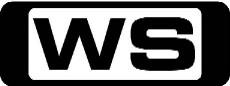 Religious program.PG7:30AMLeading The Way: Coming Out Of Isolation    Religious program.PG8:00AMDavid Jeremiah: God's Ultimate New World Order    Religious ProgramPG8:30AMHome Shopping  Shopping program.9:00AMHome Shopping  Shopping program.9:30AMTime Of My Life: Building Australia (R) 'CC'    Join Kerri-Anne Kennerley to hear stories from the people who were part of some of our greatest nation- building projects.PG10:00AMThe Hungry Sailors    Brighton brings out the competitive edge in Dick and James Strawbridge as their voyage around Britain's coastline. Starring DICK STRAWBRIDGE.PG11:00AMLive Well 'CC'    (R)Join Olympian Elka Whalan, Author Chloe Maxwell and Women's Health Editor Felicity Harley and our weekly guest specialists as they bring you everything you need to know about staying active, preventing illness and health and wellbeing.PG12:00PMWimbledon 2014 - Preview    In what shapes as another classic Wimbledon Championships we take a look at this year's contenders. Can anyone challenge the two powerhouses of men's tennis Rafael Nadal and Novak Djokovic?12:30PMWimbledon 2014 - The Film    The Grandest of Slams, the Wimbledon Film is the official and definitive story of the 2013 Championships.PG1:30PMSpecial: Tasting Australia    Tasting Australia is one of Australia's most popular food and drink festivals. Held in Adelaide and various locations across South Australia it is the perfect opportunity to sample the best the state has to offer.2:00PMRobin Hood: A Thing Or Two About Loyalty 'CC'    Castle scientist Lambert invents explosive 'black powder', but realises in the wrong hands it could be a lethal weapon. The Sheriff's are the wrong hands. Starring JONAS ARMSTRONG, LUCY GRIFFITHS, SAM TROUGHTON, GORDON KENNEDY and HARRY LLOYD.PG  (V)3:00PMHome and Away Catch-Up (R) (HAW7-132-136) 'CC'    Miss Home and Away this week? Catch up on 7TWO!PG  (A)5:30PMOnce Upon A Time: Snow Drifts 'CC'    Emma and Hook are pulled into Zelena's time portal and find themselves in the Enchanted Forest of the past. Starring GINNIFER GOODWIN, JENNIFER MORRISON, LANA PARRILLA, JOSH DALLAS and EMILIE DE RAVIN.PG  (V,H)6:30PMThe Vicar Of Dibley: Window (R) 'CC'  Dibley is hit by a hurricane and the fierce storm blows out the stained glass window of the church, for which funds must be raised. Starring DAWN FRENCH, GARY WALDHORN, JAMES FLEET, EMMA CHAMBERS and JOHN BLUTHAL.PG7:10PMFawlty Towers: The Wedding Party (R) 'CC'  Basil is outraged when an unmarried couple want to book a room, and attempts to impose his own ethics upon them. Starring JOHN CLEESE, PRUNELLA SCALES, ANDREW SACHS and CONNIE BOOTH.PG7:50PMKath & Kim: Money (R) 'CC'    Kath is scrimping and saving money to pay for the ritziest fairytale-style wedding on her own. Guest starring MARK TREVORROW. Starring GINA RILEY, JANE TURNER, MAGDA SZUBANSKI, GLENN ROBBINS and PETER ROWSTHORN.PG8:30PMEscape To The Country: Wales    **NEW EPISODE**Nicki Chapman heads to Gwynedd, North Wales to help an artistic couple find a home with inspiring views.G9:30PMEscape To The Country: Somerset (R)     **DOUBLE EPISODE**Denise Nurse is on hand to help a couple with a huge budget start a new life in rural Somerset.G10:30PMHomes Under The Hammer (R)    The real-life drama of an auction and following the planning and building works which could transform buyers' property into a dream home.G11:45PMBargain Hunt: Norfolk 25 (R)    The fire service takes on the police in tonight's bargain hunt challenge while Tim chases the tales of Beatrix Potter.G1:00AMThe World Around Us: Survival On A Tropical Isle (R)  Follow Ben Cropp and his family as they re-enact their survival of a violent shipwreck on a stranded and uninhabited tropical island.G2:00AMThe World Around Us: Rhythm Of Life: 24 Hours On A Coral Reef (R)  Ben Cropp brings us a fascinating special on the beautiful Great Barrier Reef.G3:00AMHarry's Practice (R) 'CC'    Dr. Harry meets a dog who eats hibiscus flowers.G3:30AMLive Well 'CC'    (R)Join Olympian Elka Whalan, Author Chloe Maxwell and Women's Health Editor Felicity Harley and our weekly guest specialists as they bring you everything you need to know about staying active, preventing illness and health and wellbeing.PG4:30AMTime Of My Life: Building Australia (R) 'CC'    Join Kerri-Anne Kennerley to hear stories from the people who were part of some of our greatest nation- building projects.PG5:00AMRobin Hood: A Thing Or Two About Loyalty 'CC'    (R)Castle scientist Lambert invents explosive 'black powder', but realises in the wrong hands it could be a lethal weapon. The Sheriff's are the wrong hands. Starring JONAS ARMSTRONG, LUCY GRIFFITHS, SAM TROUGHTON, GORDON KENNEDY and HARRY LLOYD.PG  (V)6:00AMHome Shopping  Shopping program.6:30AMHome Shopping  Home Shopping7:00AMGhosts Of Time: Montezuma's Revenge (R) 'CC'    Four teenagers and an eccentric old ghost go on a series of time-travelling adventures in a shape-shifting house.C7:30AMIt's Academic 'CC'    Simon Reeve hosts all new episodes of the educational and entertaining show where schools compete to win cash and prizes.C8:00AMPipsqueaks: Friends & Loosing And Finding (R) 'CC'    Follow the adventures of four furry creatures called the Pipsqueaks, who live in a huge adventure playground. They sing, dance, laugh and learn.P8:30AMHarry's Practice (R) 'CC'    Dr. Harry meets a dog who eats hibiscus flowers.G9:00AMHome And Away - The Early Years (R) 'CC'  Shane no longer has faith in 'the system' that wrongly sent him to gaol. Blake makes a suggestion that horrifies Alf. Starring RAY MEAGHER and DIETER BRUMMER.G9:30AMShortland Street    (R)A fast-paced medical drama that centres around the lives and loves of the staff and their patients.PG10:00AMCoronation Street    (R)The story of everyday life in a small, tightly knit community in England.PG10:30AMDr Oz: Are You Getting Enough Of The Vitamin That Keeps You Going? 'CC'    David Katz of the Yale-Griffin Prevention Research Center and nutritionist Kate Geagan discuss the importance of vitamin B12. Then, Dr. Oz on natural headache remedies plus how to prevent the common cold.PG11:30AMFather Ted: Good Luck, Father Ted (R) 'CC' Ted gets a chance of becoming a TV star, when a crew arrives from the mainland to interview him for 'Faith of our Fathers.' Starring DERMOT MORGAN, ARDAL O'HANLON, FRANK KELLY, PAULINE MCLYNN and GERARD LEE.PG (L)12:00PMForty Something    Paul begins to hear people's thoughts, and a crisis of paranoia begins while Edwin gets a mass delivery of fridges much to everyone's confusion. Starring HUGH LAURIE, ANNA CHANCELLOR, SHEILA HANCOCK, LOLITA CHAKRABARTI and BENEDICT CUMBERBATCH.M  (S)1:00PMCity Homicide: Big Bang Theory (R) 'CC'    A bomb blast rips through an ATM taking the lives of three innocent people standing by. Was this a robbery or a planned murder? Starring SHANE BOURNE, NADINE GARNER, DANIEL MACPHERSON, AARON PEDERSEN and DAMIEN RICHARDSON.M  (V)2:00PMAll Saints: Smooth Operator (R)  Luke falls under the spell of a man-hungry female surgical consultant. Jared ignores his instincts and botches the treatment of a patient. Starring GEORGIE PARKER, JUDITH MCGRATH, JEREMY CUMPSTON, LIBBY TANNER and MARTIN LYNES.PG3:00PMHeartbeat: We're All Allies Really (R) 'CC'  Nick tries to keep the peace when a young German's arrival stirs up buried resentment. Starring NICK BERRY, DEREK FOWLDS, BILL MAYNARD, WILLIAM SIMONS and MARK JORDON.PG4:00PMKingswood Country: Strike Me Catholic (R)  Industrial chaos hits the Bullpitt family when Ted decides to defy his union. Starring ROSS HIGGINS, JUDI FARR, LEX MARINOS, LAUREL MC GOWAN and GARY FILES.PG4:30PMCoronation Street    The story of everyday life in a small, tightly knit community in England.PG5:00PMShortland Street    A fast-paced medical drama that centres around the lives and loves of the staff and their patients.PG5:30PMHomes Under The Hammer (R)    Martin & Lucy visit a great development opportunity in East Lothian, a property in Wiltshire and a house in Derbyshire.G6:30PMBargain Hunt: Norfolk 25 (R)    The fire service takes on the police in tonight's bargain hunt challenge while Tim chases the tales of Beatrix Potter.G7:30PMBritain's Greatest Machines: 1940's (R)    Chris Barrie explores the pivotal moments in Britain's recent engineering past, revealing the key decades and discoveries that forged our nation.PG8:30PMWimbledon 2014 - Day 1    **LIVE**Live coverage of the oldest and most prestigious tennis tournament in the world, the Championships, Wimbledon.11:40PMWeapons of World War II: Gliders  German paratroopers used gliders spectacularly to land on Belgian defences in 1940, while the British used  them to land soldiers in their effort to win a bridge over the Rhine at Arnhem  in 1944.PG12:35AMThe World Around Us: Amazon To Ice (R)  Greg Grainger leads a group of Australians on a remarkable adventure as they conquer all of South America's major waterways in one mission.G1:30AMKingswood Country: Strike Me Catholic (R)  Industrial chaos hits the Bullpitt family when Ted decides to defy his union. Starring ROSS HIGGINS, JUDI FARR, LEX MARINOS, LAUREL MC GOWAN and GARY FILES.PG2:00AMDr Oz: Are You Getting Enough Of The Vitamin That Keeps You Going? 'CC'    David Katz of the Yale-Griffin Prevention Research Center and nutritionist Kate Geagan discuss the importance of vitamin B12. Then, Dr. Oz on natural headache remedies plus how to prevent the common cold.PG3:00AMForty Something    (R)Paul begins to hear people's thoughts, and a crisis of paranoia begins while Edwin gets a mass delivery of fridges much to everyone's confusion. Starring HUGH LAURIE, ANNA CHANCELLOR, SHEILA HANCOCK, LOLITA CHAKRABARTI and BENEDICT CUMBERBATCH.M  (S)4:00AMForty Something    When Estelle's boss asks her to take Pilfrey out to lunch, Paul jumps to the wrong conclusion. Starring HUGH LAURIE, ANNA CHANCELLOR, SHEILA HANCOCK, LOLITA CHAKRABARTI and BENEDICT CUMBERBATCH.M5:00AMHomes Under The Hammer (R)    Martin & Lucy visit a great development opportunity in East Lothian, a property in Wiltshire and a house in Derbyshire.G6:00AMHome Shopping  Shopping program.6:30AMHome Shopping  Home Shopping7:00AMGhosts Of Time: Ghosts In Space (R) 'CC'    Four teenagers and an eccentric old ghost go on a series of time-travelling adventures in a shape-shifting house.C7:30AMIt's Academic 'CC'    Simon Reeve hosts all new episodes of the educational and entertaining show where schools compete to win cash and prizes.C8:00AMPipsqueaks: Sleeping & Sneezing (R) 'CC'    Follow the adventures of four furry creatures called the Pipsqueaks, who live in a huge adventure playground. They sing, dance, laugh and learn.P8:30AMHarry's Practice (R) 'CC'    Dr. Harry has a tug of war with a dog.G9:00AMHome And Away - The Early Years (R) 'CC'  A new student appears in Summer Bay. Fin feels cheapened by Blake.G9:30AMShortland Street    (R)A fast-paced medical drama that centres around the lives and loves of the staff and their patients.PG10:00AMCoronation Street    (R)The story of everyday life in a small, tightly knit community in England.PG10:30AMDr Oz: Goldie Hawn's Secrets To Staying Young (R) 'CC'    Movie star Goldie Hawn sits down with Dr. Oz to share her personal battle with depression and how she was able to find happiness. Find out why a positive outlook has a great impact on your health.PG11:30AMFather Ted: Entertaining Father Stone (R) 'CC' Father Stone is back on Craggy Island. Ted tries everything to get him to leave, but when Father Stone is hit by lightning Ted becomes equally desperate to get him back. Starring DERMOT MORGAN, ARDAL O'HANLON, FRANK KELLY, PAULINE MCLYNN and MICHAEL REDMOND.PG (L)12:00PMForty Something    When Estelle's boss asks her to take Pilfrey out to lunch, Paul jumps to the wrong conclusion. Starring HUGH LAURIE, ANNA CHANCELLOR, SHEILA HANCOCK, LOLITA CHAKRABARTI and BENEDICT CUMBERBATCH.M1:00PMCity Homicide: In Wolf's Clothing (R) 'CC'    A couple is attacked in their own home and their young son is the sole witness. Was this a home invasion or something more complex? Starring SHANE BOURNE, NADINE GARNER, DANIEL MACPHERSON, AARON PEDERSEN and DAMIEN RICHARDSON.M  (V,A)2:00PMAll Saints: Truth Or Dare (R) 'CC'  Von tries to help a diabetic youth adjust to life in the workforce. Ben is lured into a deserted park which results in him being a patient in Accident and Emergency. Starring GEORGIE PARKER, JUDITH MCGRATH, JEREMY CUMPSTON, LIBBY TANNER and MARTIN LYNES.PG3:00PMHeartbeat: Sophie's Choice (R) 'CC'  An Alzheimer's sufferer becomes an unwitting criminal while George and Greengrass are in keen competition racing pigeons. Starring NICK BERRY, DEREK FOWLDS, BILL MAYNARD, WILLIAM SIMONS and MARK JORDON.PG4:00PMKingswood Country: Three Into Fur Won't Go (R)  Uncle Bob's constant girl chasing backfires badly when three women end up believing they own the same fur coat. Starring ROSS HIGGINS, JUDI FARR, LEX MARINOS, LAUREL MC GOWAN and LORNA LESLEY.PG4:30PMCoronation Street    The story of everyday life in a small, tightly knit community in England.PG5:00PMShortland Street    A fast-paced medical drama that centres around the lives and loves of the staff and their patients.PG5:30PMHomes Under The Hammer (R)    Martin & Lucy visit a bungalow in Lincolnshire, a maisonette in Buckinghamshire and a three story house in Nottingham.G6:30PMBargain Hunt: Ardingly (R)    Tonight, the red team spends much faster than the blue team and there is a little divine intervention thrown in for good measure.G7:30PMCities of the Underworld: Gods Of War: Troy/Turkey     **NEW EPISODE**Located on the coveted gateway between the East and West, Turkey has a history marked by ambitious conquerors and great empires vying for control of the trade routes.PG8:30PMWimbledon 2014 - Day 2     **LIVE**Live coverage of the oldest and most prestigious tennis tournament in the world, the Championships, Wimbledon.11:00PMWhen Weather Changed History: Potomac Crash (R)    Witness the turn of events in 1982 in Washington D.C. as an unusual treacherous snowstorm changed history. That frigid January day, a small layer of ice resulted in a harrowing crash and a story of survival against winter's wrath.PG12:00AMThe World Around Us: Alaska Alive!! (R)  Travel on an expedition along Alaska's wildlife-rich Inside Passage, and document the unsurpassed scenery, wildlife and characters of Alaska.G1:00AMHarry's Practice (R) 'CC'    Dr. Harry has a tug of war with a dog.G1:30AMKingswood Country: Three Into Fur Won't Go (R)  Uncle Bob's constant girl chasing backfires badly when three women end up believing they own the same fur coat. Starring ROSS HIGGINS, JUDI FARR, LEX MARINOS, LAUREL MC GOWAN and LORNA LESLEY.PG2:00AMDr Oz: Goldie Hawn's Secrets To Staying Young (R) 'CC'    Movie star Goldie Hawn sits down with Dr. Oz to share her personal battle with depression and how she was able to find happiness. Find out why a positive outlook has a great impact on your health.PG3:00AMForty Something    Still smitten with Estelle, Pilfrey exhibits increasingly bizarre behaviour at the most inopportune time imaginable - just as the practice prepares for a National Health Services inspection. Starring HUGH LAURIE, ANNA CHANCELLOR, SHEILA HANCOCK, LOLITA CHAKRABARTI and BENEDICT CUMBERBATCH.M4:00AMBargain Hunt: Ardingly (R)    Tonight, the red team spends much faster than the blue team and there is a little divine intervention thrown in for good measure.G5:00AMHomes Under The Hammer (R)    Martin & Lucy visit a bungalow in Lincolnshire, a maisonette in Buckinghamshire and a three story house in Nottingham.G6:00AMHome Shopping  Shopping program.6:30AMHome Shopping  Home Shopping7:00AMGhosts Of Time: How Now Cow? (R) 'CC'    Four teenagers and an eccentric old ghost go on a series of time-travelling adventures in a shape-shifting house.C7:30AMIt's Academic 'CC'    Simon Reeve hosts all new episodes of the educational and entertaining show where schools compete to win cash and prizes.C8:00AMPipsqueaks: Mouths & What Has Spots (R) 'CC'    Follow the adventures of four furry creatures called the Pipsqueaks, who live in a huge adventure playground. They sing, dance, laugh and learn.P8:30AMHarry's Practice (R) 'CC'    Dr. Harry treats a dog who's scared of kitchen appliances.G9:00AMHome And Away - The Early Years (R) 'CC'  Sophie leaves to start her new life. What is Fin's future after her HSC results.G9:30AMShortland Street    (R)A fast-paced medical drama that centres around the lives and loves of the staff and their patients.PG10:00AMCoronation Street    (R)The story of everyday life in a small, tightly knit community in England.PG10:30AMDr Oz: Dr. Oz's Disease Detectives With The New Power To Heal You! (R) 'CC'    Get answers to your health questions from Dr Oz and other leading doctors, hospitals, associations and authors.PG  (A)11:30AMFather Ted: The Passion Of St Tibulus (R) 'CC' Through some loophole, a movie banned by the Pope, opens on Craggy Island. Ted and Dougal are ordered by Bishop Brennan, to mount a protest. However, their efforts have unexpected results. Starring DERMOT MORGAN, ARDAL O'HANLON, FRANK KELLY, PAULINE MCLYNN and DERRICK BRANCHE.PG (L,S)12:00PMForty Something    Still smitten with Estelle, Pilfrey exhibits increasingly bizarre behaviour at the most inopportune time imaginable - just as the practice prepares for a National Health Services inspection. Starring HUGH LAURIE, ANNA CHANCELLOR, SHEILA HANCOCK, LOLITA CHAKRABARTI and BENEDICT CUMBERBATCH.M1:00PMCity Homicide: Whistleblower (R) 'CC'    When Jacob Dennis unexpectedly turns up dead, his murder leads Homicide into the corrupt dealings of the local council where he worked. Starring SHANE BOURNE, NADINE GARNER, DANIEL MACPHERSON, AARON PEDERSEN and DAMIEN RICHARDSON.M  (V)2:00PMAll Saints: Possession (R) 'CC'  Terri faces echoes from her past when she helps a victim of domestic violence. Bron has an unpleasant shock when the new head of Cardiothoracic Surgery arrives at All Saints. Starring GEORGIE PARKER, JUDITH MCGRATH, JEREMY CUMPSTON, LIBBY TANNER and MARTIN LYNES.PG3:00PMHeartbeat: Gone Tomorrow (R) 'CC'  There's a huge electrical storm in Aidensfield while Nick tries to deal with feuding neighbours. Greengrass is the anxious recipient of first prize in a draw. Starring NICK BERRY, DEREK FOWLDS, BILL MAYNARD, WILLIAM SIMONS and MARK JORDON.PG4:00PMKingswood Country: Tree's Company (R)  When Ted tries to force the local council to remove a tree outside his house, he only succeeds in having the whole family turn against him. Starring ROSS HIGGINS, JUDI FARR, LEX MARINOS and LAUREL MC GOWAN.PG4:30PMCoronation Street    The story of everyday life in a small, tightly knit community in England.PG5:00PMShortland Street    A fast-paced medical drama that centres around the lives and loves of the staff and their patients.PG5:30PMHomes Under The Hammer (R)    Martin & Lucy visit a three bedroom bungalow in Plymouth, a flat in London and a property in Birmingham.G6:30PMBargain Hunt: Oswestry 18 (R)    There is a battle of the boozers as a landlord and barmaids from rival pubs go head-to-head at Owestry Showground.G7:30PMRosemary & Thyme: Sweet Angelica (R) 'CC'    Dying grass at the Bowden Grange Language School drags Rosemary and Laura into a mystery from the past - and bitter present-day rivalry. Starring PAM FERRIS, FELICITY KENDAL, JAMES WEBER BROWN, JENNA HARRISON and MICHAEL THOMAS.PG8:30PMWimbledon 2014 - Day 3     **LIVE**Live coverage of the oldest and most prestigious tennis tournament in the world, the Championships, Wimbledon.12:00AMThe World Around Us: Cambodia - Fields Of Hope (R)  Go on a journey through Cambodia and meet a new generation of youngsters who are bringing their old customs back to life.G1:00AMKingswood Country: Tree's Company (R)  When Ted tries to force the local council to remove a tree outside his house, he only succeeds in having the whole family turn against him. Starring ROSS HIGGINS, JUDI FARR, LEX MARINOS and LAUREL MC GOWAN.PG1:30AMHarry's Practice (R) 'CC'    Dr. Harry treats a dog who's scared of kitchen appliances.G2:00AMDr Oz: Dr. Oz's Disease Detectives With The New Power To Heal You! (R) 'CC'    Get answers to your health questions from Dr Oz and other leading doctors, hospitals, associations and authors.PG  (A)3:00AMForty Something    In a desperate attempt to revive his sagging sex life, Paul surreptitiously tries to ply Estelle with an herbal aphrodisiac - but he gets the opposite result when Estelle discovers his plan. Starring HUGH LAURIE, ANNA CHANCELLOR, SHEILA HANCOCK, LOLITA CHAKRABARTI and BENEDICT CUMBERBATCH.M  (S)4:00AMBargain Hunt: Oswestry 18 (R)    There is a battle of the boozers as a landlord and barmaids from rival pubs go head-to-head at Owestry Showground.G5:00AMHomes Under The Hammer (R)    Martin & Lucy visit a three bedroom bungalow in Plymouth, a flat in London and a property in Birmingham.G6:00AMHome Shopping  Shopping program.6:30AMHome Shopping  Home Shopping7:00AMGhosts Of Time: What's A Grecian Urn? (R) 'CC'    Four teenagers and an eccentric old ghost go on a series of time-travelling adventures in a shape-shifting house.C7:30AMIt's Academic 'CC'    Simon Reeve hosts all new episodes of the educational and entertaining show where schools compete to win cash and prizes.C8:00AMPipsqueaks: Building Nests & Expressing Yourself (R) 'CC'    Follow the adventures of four furry creatures called the Pipsqueaks, who live in a huge adventure playground. They sing, dance, laugh and learn.P8:30AMHarry's Practice (R) 'CC'    Dr Harry goes bush to help kids from the School of the Air.G9:00AMHome And Away - The Early Years (R) 'CC'  Alf unsuspectingly hits a raw nerve with Roxy. Shane thinks that life will be easy now that he is on the dole. Starring RAY MEAGHER and DIETER BRUMMER.G9:30AMShortland Street    (R)A fast-paced medical drama that centres around the lives and loves of the staff and their patients.PG10:00AMCoronation Street    (R)The story of everyday life in a small, tightly knit community in England.PG10:30AMDr Oz: Can You Be Addicted To Food? (R) 'CC'    Get answers to your health questions from Dr Oz and other leading doctors, hospitals, associations and authors.PG11:30AMFather Ted: Competition Time (R) 'CC' TV host Henry Sellers arrives on Craggy Island to judge the annual all-priests-lookalike competition. Father Ted fancies his chances, but arch rival Father Byrne has his eyes on the prize. Starring DERMOT MORGAN, ARDAL O'HANLON, FRANK KELLY, PAULINE MCLYNN and NIALL BUGGY.PG 12:00PMForty Something    In a desperate attempt to revive his sagging sex life, Paul surreptitiously tries to ply Estelle with an herbal aphrodisiac - but he gets the opposite result when Estelle discovers his plan. Starring HUGH LAURIE, ANNA CHANCELLOR, SHEILA HANCOCK, LOLITA CHAKRABARTI and BENEDICT CUMBERBATCH.M  (S)1:00PMProgram T.B.A. **  2:00PMAll Saints: The Price You Pay (R) 'CC'  A rookie cop is brought into the ward suffering from a gunshot wound and suspected spinal injuries. Bron tries to teach a young binge drinker about his serious medical condition. Starring GEORGIE PARKER, JUDITH MCGRATH, JEREMY CUMPSTON, LIBBY TANNER and MARTIN LYNES.PG3:00PMHeartbeat: Toss Up (R) 'CC'  A series of burglaries are committed by a bewildering figure known as 'Be-Ro Man' who appears to be targeting Maggie. Starring NICK BERRY, DEREK FOWLDS, BILL MAYNARD, WILLIAM SIMONS and MARK JORDON.PG4:00PMKingswood Country: Sweet & Sour Charity (R)  When Thelma has to organize the school charity concert, Ted refuses to have anything to do with it - but ends up being the star of the show. Starring ROSS HIGGINS, JUDI FARR, LEX MARINOS, LAUREL MC GOWAN and JULIEANNE NEWBOULD.PG4:30PMCoronation Street    The story of everyday life in a small, tightly knit community in England.PG5:00PMShortland Street    A fast-paced medical drama that centres around the lives and loves of the staff and their patients.PG5:30PMHomes Under The Hammer (R)    Martin & Lucy visit a semi-detached house in Devon, a house in Southampton and a property in Kent.G6:30PMBargain Hunt: Kedleston 24 (R)    Husband and wife teams prowl the grounds of Kedleston Hall with double the cash to spend.G7:30PMMotorway Patrol Specials: Booze Blitz    Follow the police who patrol motorways, dealing with drunk drivers head on. Crashed cars, cars in swamps, cars rolled off roads whose drivers keep on driving - become a familiar scene.PG8:30PMWimbledon 2014 - Day 4     **LIVE**Live coverage of the oldest and most prestigious tennis tournament in the world, the Championships, Wimbledon.11:30PMThe Bill (R) 'CC'    Cleared of allegations of child sex abuse, Tony decides he cannot forgive Jim for believing the accusations thrown by Lee Dwyer. Starring CONNIE HYDE, MARK WINGETT and TRUDIE GOODWIN.M12:30AMHarry's Practice (R) 'CC'    Dr Harry goes bush to help kids from the School of the Air.G1:00AMKingswood Country: Sweet & Sour Charity (R)  When Thelma has to organize the school charity concert, Ted refuses to have anything to do with it - but ends up being the star of the show. Starring ROSS HIGGINS, JUDI FARR, LEX MARINOS, LAUREL MC GOWAN and JULIEANNE NEWBOULD.PG1:30AMDr Oz: Can You Be Addicted To Food? (R) 'CC'    Get answers to your health questions from Dr Oz and other leading doctors, hospitals, associations and authors.PG2:30AMForty Something    Paul suspects Estelle is having an affair, and mistakenly joins an AA meeting, causing everyone to think that he is an alcoholic. Starring HUGH LAURIE, ANNA CHANCELLOR, SHEILA HANCOCK, LOLITA CHAKRABARTI and BENEDICT CUMBERBATCH.M3:30AMBargain Hunt: Kedleston 24 (R)    Husband and wife teams prowl the grounds of Kedleston Hall with double the cash to spend.G4:30AMHomes Under The Hammer (R)    Martin & Lucy visit a semi-detached house in Devon, a house in Southampton and a property in Kent.G5:30AMHome Shopping  Home Shopping6:00AMHome Shopping  Shopping program.6:30AMHome Shopping  Home Shopping7:00AMGhosts Of Time: Drum Of Doom (R) 'CC'    Four teenagers and an eccentric old ghost go on a series of time-travelling adventures in a shape-shifting house.C7:30AMIt's Academic 'CC'    Simon Reeve hosts all new episodes of the educational and entertaining show where schools compete to win cash and prizes.C8:00AMPipsqueaks: Things That Go Bang & Feelings (R) 'CC'    Follow the adventures of four furry creatures called the Pipsqueaks, who live in a huge adventure playground. They sing, dance, laugh and learn.P8:30AMHarry's Practice (R) 'CC'    Dr. Harry visits a cat burglar with a penchant for bread.G9:00AMHome And Away - The Early Years (R) 'CC'  A mystery man from Roxy's past turns up in Summer Bay. Shane and Nick are headed for a standoff. Starring BRUCE ROBERTS and DIETER BRUMMER.G9:30AMShortland Street    (R)A fast-paced medical drama that centres around the lives and loves of the staff and their patients.PG10:00AMCoronation Street    (R)The story of everyday life in a small, tightly knit community in England.PG10:30AMDr Oz: Who's Spiking Your Supplements: America's Hidden Health 'CC'    Get answers to your health questions from Dr Oz and other leading doctors, hospitals, associations and authors.PG11:30AMFather Ted: And God Created Woman (R) 'CC' Novelist Polly Clarke comes to the Island and Ted falsely believes she has fallen for him. Will it be a new life for Ted? Or will Polly decide to give it all up and become a nun? Starring DERMOT MORGAN, ARDAL O'HANLON, FRANK KELLY, PAULINE MCLYNN and GEMMA CRAVEN.PG (L,S)12:00PMForty Something    Paul suspects Estelle is having an affair, and mistakenly joins an AA meeting, causing everyone to think that he is an alcoholic. Starring HUGH LAURIE, ANNA CHANCELLOR, SHEILA HANCOCK, LOLITA CHAKRABARTI and BENEDICT CUMBERBATCH.M1:00PMForty Something     **FINAL**When Rory and Daniel move out, everyone in the Slippery house start to re-asses their lives. Paul agrees to hypnotherapy with Pilfrey while Estelle entertains a proposition from her boss. Starring HUGH LAURIE, ANNA CHANCELLOR, SHEILA HANCOCK, LOLITA CHAKRABARTI and BENEDICT CUMBERBATCH.M  (S)2:00PMAll Saints: A Mother's Love (R) 'CC'  While Stephanie tries to adjust to the idea of being pregnant, she is assigned to nurse a dying woman who wants to hold on for the birth of her grandchild. Starring GEORGIE PARKER, JUDITH MCGRATH, JEREMY CUMPSTON, LIBBY TANNER and MARTIN LYNES.PG3:00PMHeartbeat: It's All In The Game (R) 'CC'  A gangster moves his operations into the area and Nick works undercover to investigate, assisted by former girlfriend, Jill. Starring NICK BERRY, DEREK FOWLDS, BILL MAYNARD, WILLIAM SIMONS and MARK JORDON.PG4:00PMKingswood Country: Smoke Out At Wombat Crescent (R)  Ted's plans for the annual family barbeque are shattered when Uncle Bob tries to catch a possum on the roof. Starring ROSS HIGGINS, JUDI FARR, LEX MARINOS, LAUREL MC GOWAN and COLIN MC EWAN.PG4:30PMCoronation Street    The story of everyday life in a small, tightly knit community in England.PG5:00PMShortland Street    A fast-paced medical drama that centres around the lives and loves of the staff and their patients.PG5:30PMHomes Under The Hammer (R)    Martin & Lucy visit a bungalow in Cheshire, a semi detached house in London and a Victorian mid-terrace in Derby.G6:30PMBargain Hunt: Ardingly (R)    With 1700 stalls to check out, will the teams succeed in their mission to buy low and sell high?G7:30PMBetter Homes And Gardens 'CC'    G8:30PMWimbledon 2014 - Day 5     **LIVE**Live coverage of the oldest and most prestigious tennis tournament in the world, the Championships, Wimbledon.11:00PMMotorway Patrol: Sibling Rivalry (R) 'CC'  A high-speed pursuit causes ends up with a young female driver in handcuffs, a scooter rider has an encounter with a heavy truck and a pedestrian who just can't stay off the motorway.PG11:30PMWorld War II: The Lost Films: Bloody Resolve (R)    When combat journalist Robert Sherrod lands on Tarawa in late 1943, the machines the Marines were counting on, fail them.M  (V)12:30AMMotorway Patrol: Pinball Wizard (R) 'CC'  A drunk driver loses control and plays pinball with his car and it's occupants and marchers on the Harbour Bridge must be stopped.PG1:00AMKingswood Country: Smoke Out At Wombat Crescent (R)  Ted's plans for the annual family barbeque are shattered when Uncle Bob tries to catch a possum on the roof. Starring ROSS HIGGINS, JUDI FARR, LEX MARINOS, LAUREL MC GOWAN and COLIN MC EWAN.PG1:30AMDr Oz: Who's Spiking Your Supplements: America's Hidden Health 'CC'    Get answers to your health questions from Dr Oz and other leading doctors, hospitals, associations and authors.PG2:30AMForty Something    (R)When Rory and Daniel move out, everyone in the Slippery house start to re-asses their lives. Paul agrees to hypnotherapy with Pilfrey while Estelle entertains a proposition from her boss. Starring HUGH LAURIE, ANNA CHANCELLOR, SHEILA HANCOCK, LOLITA CHAKRABARTI and BENEDICT CUMBERBATCH.M  (S)3:30AMBargain Hunt: Ardingly (R)    With 1700 stalls to check out, will the teams succeed in their mission to buy low and sell high?G4:30AMHomes Under The Hammer (R)    Martin & Lucy visit a bungalow in Cheshire, a semi detached house in London and a Victorian mid-terrace in Derby.G5:30AMHome Shopping  Home Shopping6:00AMHome Shopping  Shopping program.6:30AMHome Shopping  Shopping program.7:00AMSaturday Disney 'CC'    Great fun and entertainment including your favourite Disney shows. Hosted by CANDICE DIXON, NATHAN MORGAN and TEIGAN NASH.G9:00AMGood Luck Charlie: It's A Charlie Duncan Thanksgiving (R) 'CC'    Amy finally gets to stay home and cook a Thanksgiving dinner, but it's up to Bob and PJ to figure out a way to keep her out of the kitchen so the meal is actually edible. Starring BRIDGIT MENDLER, LEIGH-ALLYN BAKER, BRADLEY STEVEN PERRY, ERIC ALLAN KRAMER and JASON DOLLEY.G9:30AMJessie: One Day Wonders (R) 'CC'    After a music producer spots Jessie singing a song she wrote, she is over the moon with excitement about the possibility that her big break has finally arrived. Starring DEBBY RYAN, KEVIN CHAMBERLIN, PEYTON LIST, KARAN BRAR and CAMERON BOYCE.G10:00AMHome Shopping  Shopping program.10:30AMHome Shopping  Shopping program.11:00AMWimbledon 2014 - Highlights    Live coverage of the oldest and most prestigious tennis tournament in the world, the Championships, Wimbledon.12:00PMGreat South East    (R)Explore leisure and recreation in South East Queensland.G12:30PMCreek To Coast    (R)Queensland's ultimate outdoor adventure show, featuring the very latest in camping, cruising, fishing and four-wheel-driving. Hosted by Paul BurtG1:00PMQueensland Weekender 'CC'    (R)Dean Miller and his team cover the length and breadth of Queensland with great suggestions for weekends, short breaks and holidays.G1:30PMSydney Weekender 'CC'    (R)Mike Whitney has your weekend covered with food, accommodation, travel and entertainment in and around Sydney.G2:00PMSA Life: SA Life   (R)Briony investigates some new bars around town and Kelly takes a look at the changing face of Adelaide's CBD.G2:30PM7TWO Saturday Movie Matinee: Lois And Clark: The New Adventures Of Superman (R) (1993)  Clark Kent, an alien being with unlimited powers, works in disguise with fellow newspaper reporters Lois Lane and Jimmy Olsen to prevent Lex Luthor and Dr Antoinette Baines from sabotaging Earth's space station. Starring DEAN CAIN, TERI HATCHER, LANE SMITH, MICHAEL LANDES and ELIZABETH BARONDES.PG  (V)4:30PMThe Great Australian Doorstep: China / The Kimberleys    Peter and Sheree Everitt explore some of Australia's amazing holiday destinations as well as venturing far off the beaten track in Alaska, Canada, NZ and China.PG5:00PMTravel Oz: Cradle Mountain (R) 'CC'    Greg Grainger heads off to explore the Tasmanian wilderness region while the two Tims attend a Sing-Song in the highlands of New Guinea.PG5:30PM7TWO Disney Movie: Read It And Weep (R) 'CC' (2006)    An average school girl's personal journal accidentally ends up on the national bestseller list. Starring KAY PANABAKER, DANIELLE PANABAKER, ALEXANDRA KROSNEY, MARQUISE BROWN and ALLISON SCAGLIOTTI.G7:30PMBorder Security USA (R) 'CC'   There's junk in a trunk on the Mexican border and a remote control stealth plane monitors a notorious US border.PG 8:00PMMotorway Patrol: Pinball Wizard (R) 'CC' A drunk driver loses control and plays pinball with his car and it's occupants and marchers on the Harbour Bridge must be stopped.PG 8:30PMWimbledon 2014 - Day 6     **LIVE**Live coverage of the oldest and most prestigious tennis tournament in the world, the Championships, Wimbledon.12:00AMWorld War II: The Lost Films: Bloody Resolve (R)    When combat journalist Robert Sherrod lands on Tarawa in late 1943, the machines the Marines were counting on, fail them.M  (V)1:00AMBorder Security USA (R) 'CC'   There's junk in a trunk on the Mexican border and a remote control stealth plane monitors a notorious US border.PG 1:30AM7TWO Late Movie: Lois And Clark: The New Adventures Of Superman (R) (1993)  Clark Kent, an alien being with unlimited powers, works in disguise with fellow newspaper reporters Lois Lane and Jimmy Olsen to prevent Lex Luthor and Dr Antoinette Baines from sabotaging Earth's space station. Starring DEAN CAIN, TERI HATCHER, LANE SMITH, MICHAEL LANDES and ELIZABETH BARONDES.PG  (V)3:30AM7TWO Late Movie: Sea Devils (R) (B&W) (1937)    The story of the U.S. Coast Guard centred around a tough chief petty officer and two young seamen who are interested in his daughter. Starring VICTOR MC LAGLEN, IDA LUPINO, PRESTON FOSTER, DONALD WOODS and HELEN FLINT.G5:30AMTravel Oz: Cradle Mountain (R) 'CC'    Greg Grainger heads off to explore the Tasmanian wilderness region while the two Tims attend a Sing-Song in the highlands of New Guinea.PG